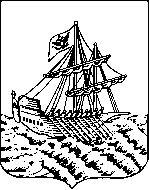 АДМИНИСТРАЦИЯ   КОСТРОМСКОЙ ОБЛАСТИДЕПАРТАМЕНТ ОБРАЗОВАНИЯ И НАУКИ КОСТРОМСКОЙ ОБЛАСТИОБЛАСТНОЕ ГОСУДАРСТВЕННОЕ БЮДЖЕТНОЕ ПРОФЕССИОНАЛЬНОЕ ОБРАЗОВАТЕЛЬНОЕ УЧРЕЖДЕНИЕ«Костромской колледж отраслевых технологий строительства и лесной промышленности»  	Утверждена приказом директора ОГБПОУ                  «Костромской колледж отраслевых технологий строительства и лесной промышленности»                                                              от                              №                                                                           РАБОЧАЯ ПРОГРАММа УЧЕБНОЙ ДИСЦИПЛИНЫОГСЭ. 03  ИНОСТРАННЫЙ ЯЗЫК В ПРОФЕССИОНАЛЬНОЙ ДЕЯТЕЛЬНОСТИ(АНГЛИЙСКИЙ)(технический профиль)Специальность 23.02.04 Техническая эксплуатация подъемно-транспортных, строительных, дорожных машин и оборудования (по отраслям) (базовой подготовки)Кострома  2018  годОрганизация-разработчик: ОГБПОУ «Костромской колледж отраслевых технологий строительства и лесной промышленности»Разработчик: Кузнецова Ирина Евгеньевна, преподаватель английского языка, квалификационной категории нетРабочая программа учебной дисциплины ОГСЭ.03 ИНОСТРАННЫЙ ЯЗЫК В ПРОФЕССИОНАЛЬНОЙ ДЕЯТЕЛЬНОСТИ разработана на основании Примерной программы общеобразовательной учебной дисциплины «Английский язык» для профессиональных образовательных организаций от 2015 года с учетом требований ФГОС среднего общего образования в редакции от 29 декабря 2014 года (приказ Минобрнауки России № 1645), ФГОС среднего профессионального образования и спецификой ППССЗ.СОДЕРЖАНИЕ ПРОГРАММЫ УЧЕБНОЙ ДИСЦИПЛИНЫ1. Пояснительная запискаРабочая программа учебной дисциплины ОГСЭ.03 ИНОСТРАННЫЙ ЯЗЫК В ПРОФЕССИОНАЛЬНОЙ ДЕЯТЕЛЬНОСТИ разработана в соответствии со следующими нормативными документами:- приказом  Минобрнауки от 22 апреля 2014 года № 386  « Об утверждении Федерального государственного образовательного стандарта среднего профессионального образования по специальности 23.02.04 Техническая эксплуатация подъемно-транспортных, строительных, дорожных машин и оборудования (по отраслям)»;- приказом  Минобрнауки России от 29 декабря 2014 года № 1645 «Об утверждении Федерального государственного образовательного стандарта среднего общего образования», реализуемого в пределах освоения основой профессиональной образовательной программы СПО на базе основного общего образования;- письмом Минобрнауки России от 17 марта 2015 года N 06-259  «О направлении доработанных рекомендаций по организации получения среднего общего образования в пределах освоения образовательных программ среднего профессионального образования на базе основного общего образования с учетом требований федеральных государственных образовательных стандартов и получаемой специальности среднего профессионального образования»;- программой подготовки специалистов среднего звена (далее - ППССЗ) специальностей 23.02.04 Техническая эксплуатация подъемно-транспортных, строительных, дорожных машин и оборудования (по отраслям);- перечнем специальностей среднего профессионального образования, утвержденным приказом Минобрнауки России от 29 октября 2013 года N 1199;- на основании Примерной программы общеобразовательной учебной дисциплины «Английский язык» для профессиональных образовательных организаций от 2015 года рекомендованной ФГАУ «ФИРО»;- примерным распределением специальностей СПО по профилям профессионального образования.Рабочая программа дисциплины включает в себя: пояснительную записку (общая  характеристика учебной дисциплины, место дисциплины в учебном плане, результаты освоения дисциплины - личностные, метапредметные, предметные); содержание учебной дисциплины (тематический план с учётом профиля профессионального образования);характеристику основных   видов деятельности студентов на уровне учебных действий (по разделам содержания учебной дисциплины);учебно-методическое и материально-техническое обеспечение программы учебной дисциплины;рекомендуемую литературу (для студентов, для преподавателей, Интернет-ресурсы).Содержание программы учебной дисциплины «Английский язык» направлено на достижение следующих целей:формирование представлений об английском языке как о языке международного общения и средстве приобщения к ценностям мировой культуры и национальных культур;формирование коммуникативной компетенции, позволяющей свободно общаться на английском языке в различных формах и на различные темы, в том числе в сфере профессиональной деятельности, с учетом приобретенного словарного запаса, а также условий, мотивов и целей общения;формирование и развитие всех компонентов коммуникативной компетенции: лингвистической, социолингвистической, дискурсивной, социокультурной, социальной, стратегической и предметной;воспитание личности, способной и желающей участвовать в общении на межкультурном уровне;воспитание уважительного отношения к другим культурам и социальным субкультурам.Общая характеристика учебной дисциплины		Содержание учебной дисциплины «Английский язык» делится на основное, которое изучается вне зависимости от профиля профессионального образования, и профессионально направленное, предназначенное для освоения профессий СПО и специальностей СПО технического, естественнонаучного, социально-экономического и гуманитарного профилей профессионального образования.Основное содержание предполагает формирование у обучающихся совокупности следующих практических умений:заполнить анкету/заявление (например, о приеме на курсы, в отряд волонтеров, в летний/зимний молодежный лагерь) с указанием своих фамилии, имени, отчества, даты рождения, почтового и электронного адреса, телефона, места учебы, данных о родителях, своих умениях, навыках, увлечениях и т.п.;заполнить анкету/заявление о выдаче документа (например, туристической визы);написать энциклопедическую или справочную статью о родном городе по предложенному шаблону;составить резюме.Профессионально ориентированное содержание нацелено на формирование коммуникативной компетенции в деловой и выбранной профессиональной сфере, а также на освоение, повторение и закрепление грамматических и лексических структур, которые наиболее часто используются в деловой и профессиональной речи.При этом к учебному материалу предъявляются следующие требования:аутентичность;высокая коммуникативная ценность (употребительность), в том числе в ситуациях делового и профессионального общения;познавательность и культуроведческая направленность;обеспечение условий обучения, близких к условиям реального общения (мотивированность и целенаправленность, активное взаимодействие, использование вербальных и невербальных средств коммуникации и др.).Изучение общеобразовательной учебной дисциплины «Английский язык» завершается подведением итогов в форме дифференцированного зачета в рамках промежуточной аттестации студентов в процессе освоения ОПОП СПО на базе основного общего образования с получением среднего общего образования.1.2. Место учебной дисциплины в учебном плане:Данная дисциплина входит в общеобразовательный   цикл из обязательной предметной области. В структуре ППСС3 учебная дисциплина в цикле общеобразовательных дисциплин является основной. Рекомендуемое количество часов на освоение рабочей программы учебной дисциплины: максимальной учебной нагрузки обучающегося  190 часов, в том числе:обязательной аудиторной учебной нагрузки обучающегося 24 часа;самостоятельной внеаудиторной работы обучающегося  166 часа;Вид промежуточной аттестации – зачет, дифференцированный зачет.Планируемые результаты освоения учебной дисциплины:2. СОДЕРЖАНИЕ УЧЕБНОЙ ДИСЦИПЛИНЫ, ТЕМАТИЧЕСКИЙ ПЛАН С УЧЁТОМ ПРОФИЛЯ ПРОФЕССИОНАЛЬНОГО ОБРАЗОВАНИЯ2.1. Объем учебной дисциплины и виды учебной работыТехнический профильОсновное содержаниеВведениеЦели и задачи изучения учебной дисциплины «Английский язык». Английскийязык как язык международного общения и средство познания национальных культур.Основные варианты английского языка, их сходство и различия. Роль английскогоязыка при освоении профессий СПО и специальностей СПО.Практические занятияПриветствие, прощание, представление себя и других людей в официальной инеофициальной обстановке.Описание человека (внешность, национальность, образование, личные качества, род занятий, должность, место работы и др.).Семья и семейные отношения, домашние обязанности.Описание жилища и учебного заведения (здание, обстановка, условия жизни, техника, оборудование).Распорядок дня студента колледжа.Хобби, досуг.Описание местоположения объекта (адрес, как найти).Еда, способы приготовления пищи, традиции питания.Физкультура и спорт, здоровый образ жизни.Экскурсии и путешествия.Россия, ее национальные символы, государственное и политическое устройство.Англоговорящие страны, географическое положение, климат, флора и фауна, национальные символы, государственное и политическое устройство, наиболее развитыеотрасли экономики, достопримечательности, традиции.Научно-технический прогресс.Человек и природа, экологические проблемы.Индивидуальные проектыСценарий телевизионной программы о жизни публичной персоны: биографическиефакты, вопросы для интервью и др.Экскурсия по родному городу (достопримечательности, разработка маршрута).Путеводитель по родному краю: визитная карточка, история, география, экологическая обстановка, фольклор.Презентация, «Каким должен быть настоящий профессионал?».Профессионально ориентированное содержаниеПрактические занятияФизические и природные явления.Достижения и инновации в области естественных наук.Экологические проблемы. Защита окружающей среды. Безопасность жизнедеятельности.Участие в отраслевых выставках.Ролевые игрыПодбор персонала на открытые на предприятии вакансии.Популярная лекция об открытии/изобретении в области естественных наук. Ответы на вопросы слушателей.Интервью для экологического журнала: экологический портрет предприятия.На международной специализированной выставке (представление продукции, переговоры с потенциальными клиентами).                                         ИТОГО: 190часов	2.3. Характеристика основных видов учебной деятельности студентов3. КОНТРОЛЬ И ОЦЕНКА РЕЗУЛЬТАТОВ ОСВОЕНИЯ УЧЕБНОЙ ДИСЦИПЛИНЫ3.1 Формы и методы контроля3.2 Критерии и нормы оценивания  За письменные работы (контрольные работы, тестовые работы, словарные диктанты) оценка вычисляется исходя из процента правильных ответов: Творческие письменные работы (письма, разные виды сочинений, эссе, проектные работы, вт.ч. в группах) оцениваются по пяти критериям:2.1.Содержание (соблюдение объема работы, соответствие теме, отражены ли все указанные в задании аспекты, стилевое оформление речи соответствует типу задания, аргументация на соответствующем уровне, соблюдение норм вежливости).2.2. Организация работы (логичность высказывания, использование средств логической связи на соответствующем уровне, соблюдение формата высказывания и деление текста на абзацы);2.3. Лексика (словарный запас соответствует поставленной задаче и требованиям данного года обучения языку);2.4. Грамматика (использование разнообразных грамматических конструкций в соответствии с поставленной задачей и требованиям данного года обучения языку);2.5. Орфография и пунктуация (отсутствие орфографических ошибок, соблюдение главных правил пунктуации: предложения начинаются с заглавной буквы, в конце предложения стоит точка, вопросительный или восклицательный знак, а также соблюдение основных правил расстановки запятых).Критерии оценки творческих письменных работ               (письма,  сочинения, эссе, проектные работы, в т.ч. в группах)Устные ответы (монологические высказывания, пересказы, диалоги, проектные работы, в т.ч. в группах)   оцениваются по пяти критериям:1. Содержание (соблюдение объема высказывания, соответствие теме, отражение всех аспектов, указанных в задании, стилевое оформление речи, аргументация, соблюдение норм вежливости).2. Взаимодействие с собеседником (умение логично и связно вести беседу, соблюдать очередность при обмене репликами, давать аргументированные и развернутые ответы на вопросы собеседника, умение начать и поддерживать беседу, а также восстановить ее в случае сбоя: переспрос, уточнение);3. Лексика (словарный запас соответствует поставленной задаче и требованиям данного года обучения языку);4. Грамматика (использование разнообразных грамматических конструкций в соответствии с поставленной задачей и требованиям данного года обучения языку);5. Произношение (правильное произнесение звуков английского языка, правильная постановка ударения в словах, а также соблюдение правильной интонации в предложениях).4. УЧЕБНО_МЕТОДИЧЕСКОЕ И МАТЕРИАЛЬНО_ТЕХНИЧЕСКОЕ ОБЕСПЕЧЕНИЕ ПРОГРАММЫ УЧЕБНОЙ ДИСЦИПЛИНЫДля освоения программы учебной дисциплины «Английский язык» в профессиональной образовательной организации, реализующей образовательную программу среднего общего образования в пределах освоения ОПОП СПО на базе основного общего образования, имеется учебный кабинет.Помещение кабинета удовлетворяет требованиям Санитарно-эпидемиологических правил и нормативов (СанПиН 2.4.2 № 178-02). Оно оснащено типовым оборудованием, указанным в настоящих требованиях, в том числе специализированной учебной мебелью и средствами обучения, достаточными для выполнения требований к уровню подготовки обучающихся.В кабинете имеется мультимедийное оборудование, посредством которого участники образовательного процесса могут просматривать визуальную информацию по английскому языку, создавать презентации, видеоматериалы, иные документы.В состав учебно-методического и материально-технического обеспечения программы учебной дисциплины «Английский язык» входят:многофункциональный комплекс преподавателя;наглядные пособия (комплекты учебных таблиц, плакатов, портретов выдающихся ученых, поэтов, писателей и др.);информационно-коммуникативные средства;экранно-звуковые пособия;лингафонное оборудование на 10—12 пультов для преподавателя и обучающихся, оснащенных гарнитурой со встроенным микрофоном и выходом в Интернет;комплект технической документации, в том числе паспорта на средства обучения, инструкции по их использованию и технике безопасности;библиотечный фонд.В библиотечный фонд входят учебники и учебно-методические комплекты (УМК), обеспечивающие освоение учебной дисциплины «Английский язык», рекомендованные или допущенные для использования в профессиональных образовательных организациях, реализующих образовательную программу среднего общего образования в пределах освоения ОПОП СПО на базе основного общего образования.Библиотечный фонд дополнен энциклопедиями, справочниками, научной и научно-популярной, художественной и другой литературой по вопросам языкознания.В процессе освоения программы учебной дисциплины «Английский язык» студенты должны иметь возможность доступа к электронным учебным материалам по английскому языку, имеющимся в свободном доступе в сети Интернет (электронные книги, практикумы, тесты, материалы ЕГЭ и др.).5. рекомендуемая литератураДля студентов:1. Безкоровайная Г.Т., Койранская Е.А., Соколова Н.И., Лаврик Г.В. Planet of English: учебник английского языка для учреждений СПО. — М., 2014.2. Безкоровайная Г.Т., Койранская Е.А., Соколова Н.И., Лаврик Г.В. Planet of English: электронный учебно-методический комплекс английского языка для учреждений СПО. – М., 2015.3. Голубев А.П., Балюк Н.В., Смирнова И.Б. Английский язык: учебник для студ. учреждений сред. проф. образования. — М., 2014.4. Голубев А.П., Коржавый А.П., Смирнова И.Б. Английский язык для технических специальностей = English for Technical Colleges: учебник для студ. учреждений сред. проф. образования. — М., 2014.5.  Колесникова Н.Н., Данилова Г.В., Девяткина Л.Н. Английский язык для менеджеров = English for Managers: учебник для студ. учреждений сред. проф. образования. — М., 2014.5. Лаврик Г.В. Planet of English. Social & Financial Services Practice Book = Английский язык. Практикум для профессий и специальностей социально-экономического профиля СПО. — М., 2014.Для преподавателей:1. Федеральный закон Российской Федерации от 29 декабря 2012 г. № 273-ФЗ «Об образовании в Российской Федерации».2. Приказ Минобрнауки России от 17 мая 2012 г. № 413 «Об утверждении федерального государственного образовательного стандарта среднего (полного) общего образования».3. Приказ Минобрнауки России от 29 декабря 2014 г. № 1645 «О внесении изменений в приказ Министерства образования и науки Российской Федерации от 17 мая 2012 г. № 413 “Об утверждении федерального государственного образовательного стандарта среднего (полного) общего образования”». 4. Письмо Департамента государственной политики в сфере подготовки рабочих кадров и ДПО Минобрнауки России от 17 марта 2015 г. № 06-259 «Рекомендации по организации получения среднего общего образования в пределах освоения образовательных программ среднего профессионального образования на базе основного общего образования с учетом требований федеральных государственных образовательных стандартов и получаемой профессии или специальности среднего профессионального образования».5. Гальскова Н. Д., Гез Н. И. Теория обучения иностранным языкам. Лингводидактика и методика. — М., 2014.6. Горлова Н.А. Методика обучения иностранному языку: в 2 ч. — М., 2013.Зубов А.В., Зубова И.И. Информационные технологии в лингвистике. — М., 2012.7. Ларина Т.В. Основы межкультурной коммуникации. – М., 20158. Щукин А.Н., Фролова Г.М. Методика преподавания иностранных языков. — М., 2015.9. Профессор Хиггинс. Английский без акцента! (фонетический, лексический и грамматический мультимедийный справочник-тренажер).Интернет-ресурсы:www.lingvo-online.ru (более 30 англо-русских, русско-английских и толковых словарей общей и отраслевой лексики).www.macmillandictionary.com/dictionary/british/enjoy (Macmillan Dictionary с возможностью прослушать произношение слов).www.britannica.com (энциклопедия «Британника»). www.ldoceonline.com (Longman Dictionary of Contemporary English)ОДОБРЕНОПротоколом заседания ЦМК общеобразовательных дисциплинот                                №Председатель ЦМК______________              .подпись председателя ЦМКПОЯСНИТЕЛЬНАЯ ЗАПИСКА .…………………………………………41.1ОБЩАЯ ХАРАКТЕРИСТИКА УЧЕБНОЙ ДИСЦИПЛИНЫ ….........51.2МЕСТО УЧЕБНОЙ ДИСЦИПЛИНЫ В УЧЕБНОМ ПЛАНЕ ….........61.3ПЛАНИРУЕМЫЕ РЕЗУЛЬТАТЫ ОСВОЕНИЯ УЧЕБНОЙ ДИСЦИПЛИНЫ: ЛИЧНОСТНЫЕ, МЕТАПРЕДМЕТНЫЕ, ПРЕДМЕТНЫЕ …….....…………………………………………………….6СОДЕРЖАНИЕ УЧЕБНОЙ ДИСЦИПЛИНЫ, ТЕМАТИЧЕСКИЙ ПЛАН С УЧЁТОМ ПРОФИЛЯ ПРОФЕССИОНАЛЬНОГО ОБРЗОВАНИЯ .…………………………………………………………......72.1ОБЪЕМ УЧЕБНОЙ ДИСЦИПЛИНЫ И ВИДЫ УЧЕБНОЙ   РАБОТЫ ..........................................................................................................72.2ТЕМАТИЧЕСКИЙ ПЛАН И СОДЕРЖАНИЕ УЧЕБНОЙ ДИСЦИПЛИНЫ ............................................................................................92.3ХАРАКТЕРИСТИКА ОСНОВНЫХ ВИДОВ УЧЕБНОЙ ДЕЯТЕЛЬНОСТИ СТУДЕНТОВ ...............................................................19КОНТРОЛЬ И ОЦЕНКА РЕЗУЛЬТАТОВ ОСВОЕНИЯ ДИСЦИПЛИНЫ ……………………………………………………………253.1ФОРМЫ И МЕТОДЫ КОНТРОЛЯ ……………………………………..253.2КРИТЕРИИ И НОРМЫ ОЦЕНИВАНИЯ ……………………………….26УЧЕБНО-МЕТОДИЧЕСКОЕ И МАТЕРИАЛЬНО_ТЕХНИЧЕСКОЕ ОБЕСПЕЧЕНИЕ ПРОГРАММЫ УЧЕБНОЙ ДИСЦИПЛИНЫ ………………………….28РЕКОМЕНДУЕМАЯ ЛИТЕРАТУРА ……………………………………29  Результаты освоения учебной дисциплиныТребования к результатам освоения учебной дисциплиныЛичностныесформированность ценностного отношения к языку как культурному феномену и средству отображения развития общества, его истории и духовной культуры;сформированность широкого представления о достижениях национальных культур, о роли английского языка и культуры в развитии мировой культуры;развитие интереса и способности к наблюдению за иным способом мировидения;осознание своего места в поликультурном мире; готовность и способность вести диалог на английском языке с представителями других культур, достигать взаимопонимания, находить общие цели и сотрудничать в различных областях для их достижения; умение проявлять толерантность к другому образу мыслей, к иной позиции партнера по общению;готовность и способность к непрерывному образованию, включая самообразование, как в профессиональной области с использованием английского языка, так и в сфере английского языка;Метапредметныеумение самостоятельно выбирать успешные коммуникативные стратегии в различных ситуациях общения;владение навыками проектной деятельности, моделирующей реальные ситуации межкультурной коммуникации;умение организовать коммуникативную деятельность, продуктивно общаться и взаимодействовать с ее участниками, учитывать их позиции, эффективно разрешать конфликты;умение ясно, логично и точно излагать свою точку зрения, используя адекватные языковые средства;Предметныесформированность коммуникативной иноязычной компетенции, необходимой для успешной социализации и самореализации, как инструмента межкультурного общения в современном поликультурном мире;владение знаниями о социокультурной специфике англоговорящих стран и умение строить свое речевое и неречевое поведение адекватно этой специфике; умение выделять общее и различное в культуре родной страны и англоговорящих стран;достижение порогового уровня владения английским языком, позволяющего выпускникам общаться в устной и письменной формах, как с носителями английского языка, так и с представителями других стран, использующими данный язык как средство общения;сформированность умения использовать английский язык как средство для получения информации из англоязычных источников в образовательных и самообразовательных целях.Вид учебной работыОбъем часовМаксимальная учебная нагрузка (всего)190Обязательная аудиторная учебная нагрузка (всего) 24в том числе:практические занятия24Самостоятельная внеаудиторная работа обучающегося (всего)166в том числе:14- конспектирование текста;14- составление плана текста;14- ответы на контрольные вопросы;14- выполнение упражнений по образцу;14- составление и разработка лексического словаря по теме;14- работа со словарями и справочниками;14- работа над учебным материалом;14- подготовка монологического сообщения по теме;15- выписки из текста;15- выполнение тренировочных тестов;15- поиск необходимой информации с использованием интернет - ресурсов;5- подготовка тезисов для монологического сообщения;4Промежуточная аттестация        в     форме дифференцированного зачётаПромежуточная аттестация        в     форме дифференцированного зачёта2.2. Тематический план и содержание учебной дисциплины        ИНОСТРАННЫЙ ЯЗЫК2.2. Тематический план и содержание учебной дисциплины        ИНОСТРАННЫЙ ЯЗЫК2.2. Тематический план и содержание учебной дисциплины        ИНОСТРАННЫЙ ЯЗЫК2.2. Тематический план и содержание учебной дисциплины        ИНОСТРАННЫЙ ЯЗЫК2.2. Тематический план и содержание учебной дисциплины        ИНОСТРАННЫЙ ЯЗЫК2.2. Тематический план и содержание учебной дисциплины        ИНОСТРАННЫЙ ЯЗЫК2.2. Тематический план и содержание учебной дисциплины        ИНОСТРАННЫЙ ЯЗЫК2.2. Тематический план и содержание учебной дисциплины        ИНОСТРАННЫЙ ЯЗЫК2.2. Тематический план и содержание учебной дисциплины        ИНОСТРАННЫЙ ЯЗЫК2.2. Тематический план и содержание учебной дисциплины        ИНОСТРАННЫЙ ЯЗЫКНаименование разделов и темСодержание учебного материала, самостоятельная внеаудиторная работа обучающихсяСодержание учебного материала, самостоятельная внеаудиторная работа обучающихсяСодержание учебного материала, самостоятельная внеаудиторная работа обучающихсяСодержание учебного материала, самостоятельная внеаудиторная работа обучающихсяСодержание учебного материала, самостоятельная внеаудиторная работа обучающихсяСодержание учебного материала, самостоятельная внеаудиторная работа обучающихсяСодержание учебного материала, самостоятельная внеаудиторная работа обучающихсяОбъем часовУровень освоенияУровень освоения122222223441 курс1 курс1 курс1 курс1 курс1 курс1 курсОсновное содержаниеОсновное содержаниеОсновное содержаниеОсновное содержаниеОсновное содержаниеОсновное содержаниеОсновное содержаниеТема 1. Иностранный язык-язык международного общенияСодержание учебного материалаСодержание учебного материалаСодержание учебного материалаСодержание учебного материалаСодержание учебного материалаСодержание учебного материалаСодержание учебного материала2Тема 1. Иностранный язык-язык международного общения1.1.1.1.Своеобразие иностранного языкаСвоеобразие иностранного языкаСвоеобразие иностранного языка11,21,2Тема 2.Вводно-коррективный курсСодержание учебного материалаСодержание учебного материалаСодержание учебного материалаСодержание учебного материалаСодержание учебного материалаСодержание учебного материалаСодержание учебного материала4Тема 2.Вводно-коррективный курс1.1.1.1.Фонетика. Правила чтения. Интонация. Ритм. Алфавит. Существительное. Местоимение. Фонетика. Правила чтения. Интонация. Ритм. Алфавит. Существительное. Местоимение. Фонетика. Правила чтения. Интонация. Ритм. Алфавит. Существительное. Местоимение. 21,21,2Тема 2.Вводно-коррективный курс2.2.2.2.Прилагательное. Числительное. Порядок слов в предложенииПрилагательное. Числительное. Порядок слов в предложенииПрилагательное. Числительное. Порядок слов в предложении21,21,2Тема 2.Вводно-коррективный курсСамостоятельная внеаудиторная работаРабота над учебным материаломСамостоятельная внеаудиторная работаРабота над учебным материаломСамостоятельная внеаудиторная работаРабота над учебным материаломСамостоятельная внеаудиторная работаРабота над учебным материаломСамостоятельная внеаудиторная работаРабота над учебным материаломСамостоятельная внеаудиторная работаРабота над учебным материаломСамостоятельная внеаудиторная работаРабота над учебным материалом122Раздел 1Основной модуль « РОССИЯ»Раздел 1Основной модуль « РОССИЯ»Раздел 1Основной модуль « РОССИЯ»Раздел 1Основной модуль « РОССИЯ»Раздел 1Основной модуль « РОССИЯ»Раздел 1Основной модуль « РОССИЯ»Раздел 1Основной модуль « РОССИЯ»Раздел 1Основной модуль « РОССИЯ»Раздел 1Основной модуль « РОССИЯ»Раздел 1Основной модуль « РОССИЯ»Раздел 1Основной модуль « РОССИЯ»Тема 1.1 КОЛЛЕДЖСодержание учебного материалаСодержание учебного материалаСодержание учебного материалаСодержание учебного материалаСодержание учебного материалаСодержание учебного материалаСодержание учебного материала12Тема 1.1 КОЛЛЕДЖ1.1.1.Устройство колледжа. Вопросительные предложенияУстройство колледжа. Вопросительные предложенияУстройство колледжа. Вопросительные предложенияУстройство колледжа. Вопросительные предложения21,21,2Тема 1.1 КОЛЛЕДЖ2.2.2.Расписание занятий. Типы вопросовРасписание занятий. Типы вопросовРасписание занятий. Типы вопросовРасписание занятий. Типы вопросов21,21,2Тема 1.1 КОЛЛЕДЖСамостоятельная внеаудиторная работаВыполнение тренировочных упражненийСамостоятельная внеаудиторная работаВыполнение тренировочных упражненийСамостоятельная внеаудиторная работаВыполнение тренировочных упражненийСамостоятельная внеаудиторная работаВыполнение тренировочных упражненийСамостоятельная внеаудиторная работаВыполнение тренировочных упражненийСамостоятельная внеаудиторная работаВыполнение тренировочных упражненийСамостоятельная внеаудиторная работаВыполнение тренировочных упражнений11.21.2Тема 1.1 КОЛЛЕДЖ3.3.3.3.3.Специальности лесного хозяйстваСпециальности лесного хозяйства21,21,2Тема 1.1 КОЛЛЕДЖ4.4.4.4.4.Я - студент. Степени сравнения прилагательных и наречийЯ - студент. Степени сравнения прилагательных и наречий21,21,2Тема 1.1 КОЛЛЕДЖ5.5.5.5.5.Режим дня студентаРежим дня студента21,21,2Тема 1.1 КОЛЛЕДЖ6.6.6.6.6.Свободное время. ХоббиСвободное время. Хобби21,21,2Тема 1.1 КОЛЛЕДЖСамостоятельная внеаудиторная работаПодготовка сообщения «Моя будущая специальность»Самостоятельная внеаудиторная работаПодготовка сообщения «Моя будущая специальность»Самостоятельная внеаудиторная работаПодготовка сообщения «Моя будущая специальность»Самостоятельная внеаудиторная работаПодготовка сообщения «Моя будущая специальность»Самостоятельная внеаудиторная работаПодготовка сообщения «Моя будущая специальность»Самостоятельная внеаудиторная работаПодготовка сообщения «Моя будущая специальность»Самостоятельная внеаудиторная работаПодготовка сообщения «Моя будущая специальность»122Тема 1.2 МОЯ  РОДИНАСодержание учебного материалаСодержание учебного материалаСодержание учебного материалаСодержание учебного материалаСодержание учебного материалаСодержание учебного материалаСодержание учебного материала4Тема 1.2 МОЯ  РОДИНА1.1.Географическое положение России. Климат. Полезные ископаемые.Модальные глаголыГеографическое положение России. Климат. Полезные ископаемые.Модальные глаголыГеографическое положение России. Климат. Полезные ископаемые.Модальные глаголыГеографическое положение России. Климат. Полезные ископаемые.Модальные глаголыГеографическое положение России. Климат. Полезные ископаемые.Модальные глаголы21,21,2Тема 1.2 МОЯ  РОДИНА2.2.Государственное устройство. Партии. Герб. ФлагГосударственное устройство. Партии. Герб. ФлагГосударственное устройство. Партии. Герб. ФлагГосударственное устройство. Партии. Герб. ФлагГосударственное устройство. Партии. Герб. Флаг21,21,2Тема 1.2 МОЯ  РОДИНАСамостоятельная внеаудиторная работаПодготовка монологического высказывания по темеСамостоятельная внеаудиторная работаПодготовка монологического высказывания по темеСамостоятельная внеаудиторная работаПодготовка монологического высказывания по темеСамостоятельная внеаудиторная работаПодготовка монологического высказывания по темеСамостоятельная внеаудиторная работаПодготовка монологического высказывания по темеСамостоятельная внеаудиторная работаПодготовка монологического высказывания по темеСамостоятельная внеаудиторная работаПодготовка монологического высказывания по теме122Тема 1.3 МОСКВА - СТОЛИЦА  РОССИИСодержание учебного материалаСодержание учебного материалаСодержание учебного материалаСодержание учебного материалаСодержание учебного материалаСодержание учебного материалаСодержание учебного материала4Тема 1.3 МОСКВА - СТОЛИЦА  РОССИИ1.1.История. Достопримечательности столицы. История. Достопримечательности столицы. История. Достопримечательности столицы. История. Достопримечательности столицы. История. Достопримечательности столицы. 21,21,2Тема 1.3 МОСКВА - СТОЛИЦА  РОССИИ2.2.Культура. Традиции. ПраздникиКультура. Традиции. ПраздникиКультура. Традиции. ПраздникиКультура. Традиции. ПраздникиКультура. Традиции. Праздники21,21,2Тема 1.3 МОСКВА - СТОЛИЦА  РОССИИСамостоятельная внеаудиторная работаПодготовка рефератовСамостоятельная внеаудиторная работаПодготовка рефератовСамостоятельная внеаудиторная работаПодготовка рефератовСамостоятельная внеаудиторная работаПодготовка рефератовСамостоятельная внеаудиторная работаПодготовка рефератовСамостоятельная внеаудиторная работаПодготовка рефератовСамостоятельная внеаудиторная работаПодготовка рефератов122Тема 1.4 ГОРОДА РОССИИСодержание учебного материалаСодержание учебного материалаСодержание учебного материалаСодержание учебного материалаСодержание учебного материалаСодержание учебного материалаСодержание учебного материала4Тема 1.4 ГОРОДА РОССИИ1.1.1.Санкт- Петербург. История. ДостопримечательностиСанкт- Петербург. История. ДостопримечательностиСанкт- Петербург. История. ДостопримечательностиСанкт- Петербург. История. Достопримечательности21,21,2Тема 1.4 ГОРОДА РОССИИ2.2.2.Города «Золотого кольца». Города «Золотого кольца». Города «Золотого кольца». Города «Золотого кольца». 21,21,2Тема 1.4 ГОРОДА РОССИИСамостоятельная внеаудиторная работаВыполнение творческих заданийСамостоятельная внеаудиторная работаВыполнение творческих заданийСамостоятельная внеаудиторная работаВыполнение творческих заданийСамостоятельная внеаудиторная работаВыполнение творческих заданийСамостоятельная внеаудиторная работаВыполнение творческих заданийСамостоятельная внеаудиторная работаВыполнение творческих заданийСамостоятельная внеаудиторная работаВыполнение творческих заданий122Тема 1.5 ГОРОД. ДЕРЕВНЯСодержание учебного материалаСодержание учебного материалаСодержание учебного материалаСодержание учебного материалаСодержание учебного материалаСодержание учебного материалаСодержание учебного материала6Тема 1.5 ГОРОД. ДЕРЕВНЯ1.1.1.1.Мой родной город (деревня). Причастие IМой родной город (деревня). Причастие IМой родной город (деревня). Причастие I21,21,2Тема 1.5 ГОРОД. ДЕРЕВНЯ2.2.2.Кострома. История и современность. Причастие IIКострома. История и современность. Причастие IIКострома. История и современность. Причастие IIКострома. История и современность. Причастие II21,21,2Тема 1.5 ГОРОД. ДЕРЕВНЯСамостоятельная внеаудиторная работаРабота со справочниками и словарями.Самостоятельная внеаудиторная работаРабота со справочниками и словарями.Самостоятельная внеаудиторная работаРабота со справочниками и словарями.Самостоятельная внеаудиторная работаРабота со справочниками и словарями.Самостоятельная внеаудиторная работаРабота со справочниками и словарями.Самостоятельная внеаудиторная работаРабота со справочниками и словарями.Самостоятельная внеаудиторная работаРабота со справочниками и словарями.122Тема 1.5 ГОРОД. ДЕРЕВНЯ3.3.3.Машиностроительные предприятия Костромской областиМашиностроительные предприятия Костромской областиМашиностроительные предприятия Костромской областиМашиностроительные предприятия Костромской области21,21,2Тема 1.6 ВЫДАЮЩИЕСЯ  ЛЮДИ  РОССИИСодержание учебного материалаСодержание учебного материалаСодержание учебного материалаСодержание учебного материалаСодержание учебного материалаСодержание учебного материалаСодержание учебного материала6Тема 1.6 ВЫДАЮЩИЕСЯ  ЛЮДИ  РОССИИ1.1.1.Известные личности в сфере политики, экономики, науки, культуры.Известные личности в сфере политики, экономики, науки, культуры.Известные личности в сфере политики, экономики, науки, культуры.Известные личности в сфере политики, экономики, науки, культуры.21,21,2Тема 1.6 ВЫДАЮЩИЕСЯ  ЛЮДИ  РОССИИ2.2.2.Времена глаголов страдательного залогаВремена глаголов страдательного залогаВремена глаголов страдательного залогаВремена глаголов страдательного залога21,21,2Тема 1.6 ВЫДАЮЩИЕСЯ  ЛЮДИ  РОССИИ3.3.3.Времена глаголов действительного залогаВремена глаголов действительного залогаВремена глаголов действительного залогаВремена глаголов действительного залога21,21,2Тема 1.7 ОБРАЗОВАНИЕ В РОССИИСодержание учебного материалаСодержание учебного материалаСодержание учебного материалаСодержание учебного материалаСодержание учебного материалаСодержание учебного материалаСодержание учебного материала6Тема 1.7 ОБРАЗОВАНИЕ В РОССИИ1.Система образования. ИнфинитивСистема образования. ИнфинитивСистема образования. ИнфинитивСистема образования. ИнфинитивСистема образования. ИнфинитивСистема образования. Инфинитив21,21,2Тема 1.7 ОБРАЗОВАНИЕ В РОССИИСамостоятельная внеаудиторная работаПоиск информации в ИнтернетеСамостоятельная внеаудиторная работаПоиск информации в ИнтернетеСамостоятельная внеаудиторная работаПоиск информации в ИнтернетеСамостоятельная внеаудиторная работаПоиск информации в ИнтернетеСамостоятельная внеаудиторная работаПоиск информации в ИнтернетеСамостоятельная внеаудиторная работаПоиск информации в ИнтернетеСамостоятельная внеаудиторная работаПоиск информации в Интернете11,21,2Тема 1.7 ОБРАЗОВАНИЕ В РОССИИ2.2.2.СПО в России. Инфинитивные оборотыСПО в России. Инфинитивные оборотыСПО в России. Инфинитивные оборотыСПО в России. Инфинитивные обороты21,21,2Тема 1.7 ОБРАЗОВАНИЕ В РОССИИ3. 3. 3. Производственная практика по специальностиПроизводственная практика по специальностиПроизводственная практика по специальностиПроизводственная практика по специальности21,21,2Раздел 2Профессионально-направленный модульРаздел 2Профессионально-направленный модульРаздел 2Профессионально-направленный модульРаздел 2Профессионально-направленный модульРаздел 2Профессионально-направленный модульРаздел 2Профессионально-направленный модульРаздел 2Профессионально-направленный модульРаздел 2Профессионально-направленный модульРаздел 2Профессионально-направленный модульРаздел 2Профессионально-направленный модульРаздел 2Профессионально-направленный модульТема 2.1 ЭКОЛОГИЯСодержание учебного материалаСодержание учебного материалаСодержание учебного материалаСодержание учебного материалаСодержание учебного материалаСодержание учебного материалаСодержание учебного материала6Тема 2.1 ЭКОЛОГИЯ1.1.1.1.Природа и человек Природа и человек Природа и человек 21,21,2Тема 2.1 ЭКОЛОГИЯ2.2.2.2.Климат. ПогодаКлимат. ПогодаКлимат. Погода21,21,2Тема 2.1 ЭКОЛОГИЯ3.3.3.3.Защита окружающей средыЗащита окружающей средыЗащита окружающей среды21,21,2Тема 2.1 ЭКОЛОГИЯСамостоятельная внеаудиторная работаПодготовка монологического сообщения по темеСамостоятельная внеаудиторная работаПодготовка монологического сообщения по темеСамостоятельная внеаудиторная работаПодготовка монологического сообщения по темеСамостоятельная внеаудиторная работаПодготовка монологического сообщения по темеСамостоятельная внеаудиторная работаПодготовка монологического сообщения по темеСамостоятельная внеаудиторная работаПодготовка монологического сообщения по темеСамостоятельная внеаудиторная работаПодготовка монологического сообщения по теме122Тема 2.2 ПРОФЕССИЯСодержание учебного материалаСодержание учебного материалаСодержание учебного материалаСодержание учебного материалаСодержание учебного материалаСодержание учебного материалаСодержание учебного материала10Тема 2.2 ПРОФЕССИЯ1.1.1.1.1.1.Специальность: техник-механик21,21,2Тема 2.2 ПРОФЕССИЯ2.2.2.Характеристика предприятий Костромской областиХарактеристика предприятий Костромской областиХарактеристика предприятий Костромской областиХарактеристика предприятий Костромской области21,21,2Тема 2.2 ПРОФЕССИЯСамостоятельная внеаудиторная работаПодбор материала для сообщения по темеСамостоятельная внеаудиторная работаПодбор материала для сообщения по темеСамостоятельная внеаудиторная работаПодбор материала для сообщения по темеСамостоятельная внеаудиторная работаПодбор материала для сообщения по темеСамостоятельная внеаудиторная работаПодбор материала для сообщения по темеСамостоятельная внеаудиторная работаПодбор материала для сообщения по темеСамостоятельная внеаудиторная работаПодбор материала для сообщения по теме11,21,2Тема 2.2 ПРОФЕССИЯ3.3.Введение профессиональной лексики по специальностиВведение профессиональной лексики по специальностиВведение профессиональной лексики по специальностиВведение профессиональной лексики по специальностиВведение профессиональной лексики по специальности21,21,2Тема 2.2 ПРОФЕССИЯ4.4.Активизация спец.лексики в устной разговорной речиАктивизация спец.лексики в устной разговорной речиАктивизация спец.лексики в устной разговорной речиАктивизация спец.лексики в устной разговорной речиАктивизация спец.лексики в устной разговорной речи21,21,2Тема 2.2 ПРОФЕССИЯ5. 5. Чтение профессионально-ориентированного текста без словаряЧтение профессионально-ориентированного текста без словаряЧтение профессионально-ориентированного текста без словаряЧтение профессионально-ориентированного текста без словаряЧтение профессионально-ориентированного текста без словаря21,21,2Тема 2.3 НАУКА и ПРОИЗВОДСТВОСодержание учебного материалаСодержание учебного материалаСодержание учебного материалаСодержание учебного материалаСодержание учебного материалаСодержание учебного материалаСодержание учебного материала10Тема 2.3 НАУКА и ПРОИЗВОДСТВО1.1.1.Фразеологические единицы спец. лексики и профессиональной терминологии:оборудование, части, детали, механизмыФразеологические единицы спец. лексики и профессиональной терминологии:оборудование, части, детали, механизмыФразеологические единицы спец. лексики и профессиональной терминологии:оборудование, части, детали, механизмыФразеологические единицы спец. лексики и профессиональной терминологии:оборудование, части, детали, механизмы21,21,2Тема 2.3 НАУКА и ПРОИЗВОДСТВО2.2.2.Инструкции. Справочники. РуководстваИнструкции. Справочники. РуководстваИнструкции. Справочники. РуководстваИнструкции. Справочники. Руководства21,21,2Тема 2.3 НАУКА и ПРОИЗВОДСТВО3.3.Техника перевода со словаремТехника перевода со словаремТехника перевода со словаремТехника перевода со словаремТехника перевода со словарем21,21,24.4.Техническая эксплуатация оборудования. Тракторы. Краны. МашиныТехническая эксплуатация оборудования. Тракторы. Краны. МашиныТехническая эксплуатация оборудования. Тракторы. Краны. МашиныТехническая эксплуатация оборудования. Тракторы. Краны. МашиныТехническая эксплуатация оборудования. Тракторы. Краны. Машины21,21,2Самостоятельная внеаудиторная работаВыполнение творческих заданийСамостоятельная внеаудиторная работаВыполнение творческих заданийСамостоятельная внеаудиторная работаВыполнение творческих заданийСамостоятельная внеаудиторная работаВыполнение творческих заданийСамостоятельная внеаудиторная работаВыполнение творческих заданийСамостоятельная внеаудиторная работаВыполнение творческих заданийСамостоятельная внеаудиторная работаВыполнение творческих заданий1225.5.Автомобильный сервисАвтомобильный сервисАвтомобильный сервисАвтомобильный сервисАвтомобильный сервис21,21,2ДИФФЕРЕНЦИРОВАННЫЙ ЗАЧЕТДИФФЕРЕНЦИРОВАННЫЙ ЗАЧЕТДИФФЕРЕНЦИРОВАННЫЙ ЗАЧЕТДИФФЕРЕНЦИРОВАННЫЙ ЗАЧЕТДИФФЕРЕНЦИРОВАННЫЙ ЗАЧЕТДИФФЕРЕНЦИРОВАННЫЙ ЗАЧЕТДИФФЕРЕНЦИРОВАННЫЙ ЗАЧЕТ21,21,22 курс2 курс2 курс2 курс2 курс2 курс2 курсТема1. СТРАНА ИЗУЧАЕМОГО ЯЗЫКА:(ВЕЛИКОБРИТАНИЯ)Содержание учебного материалаСодержание учебного материалаСодержание учебного материалаСодержание учебного материалаСодержание учебного материалаСодержание учебного материалаСодержание учебного материала8Тема1. СТРАНА ИЗУЧАЕМОГО ЯЗЫКА:(ВЕЛИКОБРИТАНИЯ)1.1.1.1.1.1.Географическое положение21,21,2Тема1. СТРАНА ИЗУЧАЕМОГО ЯЗЫКА:(ВЕЛИКОБРИТАНИЯ)Самостоятельная внеаудиторная работаСоставление плана текстаСамостоятельная внеаудиторная работаСоставление плана текстаСамостоятельная внеаудиторная работаСоставление плана текстаСамостоятельная внеаудиторная работаСоставление плана текстаСамостоятельная внеаудиторная работаСоставление плана текстаСамостоятельная внеаудиторная работаСоставление плана текстаСамостоятельная внеаудиторная работаСоставление плана текста11,21,2Тема1. СТРАНА ИЗУЧАЕМОГО ЯЗЫКА:(ВЕЛИКОБРИТАНИЯ)3.3.3.Из истории страныИз истории страныИз истории страныИз истории страны21,21,2Тема1. СТРАНА ИЗУЧАЕМОГО ЯЗЫКА:(ВЕЛИКОБРИТАНИЯ)4.4.4.Государственное устройство. Государственная символикаГосударственное устройство. Государственная символикаГосударственное устройство. Государственная символикаГосударственное устройство. Государственная символика21,21,2Тема1. СТРАНА ИЗУЧАЕМОГО ЯЗЫКА:(ВЕЛИКОБРИТАНИЯ)Самостоятельная внеаудиторная работаПодготовка монологического высказывания по темеСамостоятельная внеаудиторная работаПодготовка монологического высказывания по темеСамостоятельная внеаудиторная работаПодготовка монологического высказывания по темеСамостоятельная внеаудиторная работаПодготовка монологического высказывания по темеСамостоятельная внеаудиторная работаПодготовка монологического высказывания по темеСамостоятельная внеаудиторная работаПодготовка монологического высказывания по темеСамостоятельная внеаудиторная работаПодготовка монологического высказывания по теме11,21,2Тема1. СТРАНА ИЗУЧАЕМОГО ЯЗЫКА:(ВЕЛИКОБРИТАНИЯ)5.5.5.Грамматический комментарий. Времена действительного залогаГрамматический комментарий. Времена действительного залогаГрамматический комментарий. Времена действительного залогаГрамматический комментарий. Времена действительного залога21,21,2Тема 2. ЭКОНОМИКА. ПРОМЫШЛЕННОСТЬСодержание учебного материалаСодержание учебного материалаСодержание учебного материалаСодержание учебного материалаСодержание учебного материалаСодержание учебного материалаСодержание учебного материала6Тема 2. ЭКОНОМИКА. ПРОМЫШЛЕННОСТЬ1.1.1.1.1.Природные ресурсы страныПриродные ресурсы страны21,21,2Тема 2. ЭКОНОМИКА. ПРОМЫШЛЕННОСТЬСамостоятельная внеаудиторная работаКонспектирование текстаСамостоятельная внеаудиторная работаКонспектирование текстаСамостоятельная внеаудиторная работаКонспектирование текстаСамостоятельная внеаудиторная работаКонспектирование текстаСамостоятельная внеаудиторная работаКонспектирование текстаСамостоятельная внеаудиторная работаКонспектирование текстаСамостоятельная внеаудиторная работаКонспектирование текста11,21,2Тема 2. ЭКОНОМИКА. ПРОМЫШЛЕННОСТЬ2.2.2.2.2.Отрасли промышленностиОтрасли промышленности21,21,2Тема 2. ЭКОНОМИКА. ПРОМЫШЛЕННОСТЬ3.3.3.3.3.Грамматический комментарий. Времена страдательного залогаГрамматический комментарий. Времена страдательного залога21,21,2Самостоятельная внеаудиторная работаОтветы на контрольные вопросыСамостоятельная внеаудиторная работаОтветы на контрольные вопросыСамостоятельная внеаудиторная работаОтветы на контрольные вопросыСамостоятельная внеаудиторная работаОтветы на контрольные вопросыСамостоятельная внеаудиторная работаОтветы на контрольные вопросыСамостоятельная внеаудиторная работаОтветы на контрольные вопросыСамостоятельная внеаудиторная работаОтветы на контрольные вопросы11,21,2Тема 3. СТОЛИЦА (ЛОНДОН)Содержание учебного материалаСодержание учебного материалаСодержание учебного материалаСодержание учебного материалаСодержание учебного материалаСодержание учебного материалаСодержание учебного материала6Тема 3. СТОЛИЦА (ЛОНДОН)1.1.1.1.1.История города. Достопримечательности столицыИстория города. Достопримечательности столицы21,21,2Тема 3. СТОЛИЦА (ЛОНДОН)2.2.2.2.2.Культура. Традиции. Обычаи. Национальные праздникиКультура. Традиции. Обычаи. Национальные праздники21,21,2Тема 3. СТОЛИЦА (ЛОНДОН)3.3.3.3.Грамматический комментарий. Согласование временГрамматический комментарий. Согласование временГрамматический комментарий. Согласование времен21,21,2Самостоятельная внеаудиторная работаПодготовка рефератаСамостоятельная внеаудиторная работаПодготовка рефератаСамостоятельная внеаудиторная работаПодготовка рефератаСамостоятельная внеаудиторная работаПодготовка рефератаСамостоятельная внеаудиторная работаПодготовка рефератаСамостоятельная внеаудиторная работаПодготовка рефератаСамостоятельная внеаудиторная работаПодготовка реферата11,21,2Тема 4. ОБРАЗОВАНИЕСодержание учебного материалаСодержание учебного материалаСодержание учебного материалаСодержание учебного материалаСодержание учебного материалаСодержание учебного материалаСодержание учебного материала4Тема 4. ОБРАЗОВАНИЕ1.1.1.Система образования и обучения в ВеликобританииСистема образования и обучения в ВеликобританииСистема образования и обучения в ВеликобританииСистема образования и обучения в Великобритании21,21,2Тема 4. ОБРАЗОВАНИЕ2.2.2.Университеты. КолледжиУниверситеты. КолледжиУниверситеты. КолледжиУниверситеты. Колледжи21,21,2Самостоятельная внеаудиторная работаСоставление плана и тезисов ответаСамостоятельная внеаудиторная работаСоставление плана и тезисов ответаСамостоятельная внеаудиторная работаСоставление плана и тезисов ответаСамостоятельная внеаудиторная работаСоставление плана и тезисов ответаСамостоятельная внеаудиторная работаСоставление плана и тезисов ответаСамостоятельная внеаудиторная работаСоставление плана и тезисов ответаСамостоятельная внеаудиторная работаСоставление плана и тезисов ответа11.21.2Тема 5. СПОРТСодержание учебного материалаСодержание учебного материалаСодержание учебного материалаСодержание учебного материалаСодержание учебного материалаСодержание учебного материалаСодержание учебного материала6Тема 5. СПОРТ1.1.1.Популярные виды спортаПопулярные виды спортаПопулярные виды спортаПопулярные виды спорта21,21,2Тема 5. СПОРТСамостоятельная внеаудиторная работаПодготовка монологического высказывания по темеСамостоятельная внеаудиторная работаПодготовка монологического высказывания по темеСамостоятельная внеаудиторная работаПодготовка монологического высказывания по темеСамостоятельная внеаудиторная работаПодготовка монологического высказывания по темеСамостоятельная внеаудиторная работаПодготовка монологического высказывания по темеСамостоятельная внеаудиторная работаПодготовка монологического высказывания по темеСамостоятельная внеаудиторная работаПодготовка монологического высказывания по теме21,21,22. Спортивная жизнь молодежи2. Спортивная жизнь молодежи2. Спортивная жизнь молодежи2. Спортивная жизнь молодежи2. Спортивная жизнь молодежи2. Спортивная жизнь молодежи2. Спортивная жизнь молодежи21,21,23.  Олимпийские игры3.  Олимпийские игры3.  Олимпийские игры3.  Олимпийские игры3.  Олимпийские игры3.  Олимпийские игры3.  Олимпийские игры21,21,2ЗАЧЕТНОЕ ЗАНЯТИЕЗАЧЕТНОЕ ЗАНЯТИЕЗАЧЕТНОЕ ЗАНЯТИЕЗАЧЕТНОЕ ЗАНЯТИЕЗАЧЕТНОЕ ЗАНЯТИЕЗАЧЕТНОЕ ЗАНЯТИЕЗАЧЕТНОЕ ЗАНЯТИЕ21,21,2Тема 6. ГОРОДА, СТРАНЫСодержание учебного материалаСодержание учебного материалаСодержание учебного материалаСодержание учебного материала10Тема 6. ГОРОДА, СТРАНЫ1.1.1.Известные центры промышленности, науки, культуры Англии(Манчестер, Ливерпуль, Кембридж, Ноттингем)21,2Тема 6. ГОРОДА, СТРАНЫ2.Известные центры промышленности, науки, культуры Шотландии(Эдинбург, Глазго, Абердин)Известные центры промышленности, науки, культуры Шотландии(Эдинбург, Глазго, Абердин)Известные центры промышленности, науки, культуры Шотландии(Эдинбург, Глазго, Абердин)21,2Самостоятельная внеаудиторная работаПоиск информации в ИнтернетеСамостоятельная внеаудиторная работаПоиск информации в ИнтернетеСамостоятельная внеаудиторная работаПоиск информации в ИнтернетеСамостоятельная внеаудиторная работаПоиск информации в Интернете11,23.Известные центры промышленности, науки, культуры Уэльса(Кардифф, Ньюпорт, Суонси)Известные центры промышленности, науки, культуры Уэльса(Кардифф, Ньюпорт, Суонси)Известные центры промышленности, науки, культуры Уэльса(Кардифф, Ньюпорт, Суонси)21,24.Известные центры промышленности, науки, культуры Северной Ирландии (Белфаст, Лисберн)Известные центры промышленности, науки, культуры Северной Ирландии (Белфаст, Лисберн)Известные центры промышленности, науки, культуры Северной Ирландии (Белфаст, Лисберн)21,2Самостоятельная внеаудиторная работаНаписание рефератовСамостоятельная внеаудиторная работаНаписание рефератовСамостоятельная внеаудиторная работаНаписание рефератовСамостоятельная внеаудиторная работаНаписание рефератов125.Грамматический комментарий. Инфинитив и его оборотыГрамматический комментарий. Инфинитив и его оборотыГрамматический комментарий. Инфинитив и его обороты21,2Самостоятельная внеаудиторная работаВыполнение тренировочных упражненийСамостоятельная внеаудиторная работаВыполнение тренировочных упражненийСамостоятельная внеаудиторная работаВыполнение тренировочных упражненийСамостоятельная внеаудиторная работаВыполнение тренировочных упражнений12Тема 7. ВЫДАЮЩИЕСЯ  ЛИЧНОСТИСодержание учебного материалаСодержание учебного материалаСодержание учебного материалаСодержание учебного материала4Тема 7. ВЫДАЮЩИЕСЯ  ЛИЧНОСТИ1.1.Всемирно-известные люди в сфере экономики, науки, культуры, политикиВсемирно-известные люди в сфере экономики, науки, культуры, политики21,2Тема 7. ВЫДАЮЩИЕСЯ  ЛИЧНОСТИСамостоятельная внеаудиторная работаВыписки из текстаСамостоятельная внеаудиторная работаВыписки из текстаСамостоятельная внеаудиторная работаВыписки из текстаСамостоятельная внеаудиторная работаВыписки из текста12Тема 7. ВЫДАЮЩИЕСЯ  ЛИЧНОСТИ2.2.Грамматический комментарий. Простое и сложное предложениеГрамматический комментарий. Простое и сложное предложение21,2Самостоятельная внеаудиторная работаПодготовка монологического высказывания по темеСамостоятельная внеаудиторная работаПодготовка монологического высказывания по темеСамостоятельная внеаудиторная работаПодготовка монологического высказывания по темеСамостоятельная внеаудиторная работаПодготовка монологического высказывания по теме12Тема 8. СТРАНЫ  ИЗУЧАЕМОГО ЯЗЫКА (США, АВСТРАЛИЯ)Содержание учебного материалаСодержание учебного материалаСодержание учебного материалаСодержание учебного материала4Тема 8. СТРАНЫ  ИЗУЧАЕМОГО ЯЗЫКА (США, АВСТРАЛИЯ)1.1.Соединенные Штаты Америки,  КанадаСоединенные Штаты Америки,  Канада21,2Тема 8. СТРАНЫ  ИЗУЧАЕМОГО ЯЗЫКА (США, АВСТРАЛИЯ)Самостоятельная внеаудиторная работаКонспектирование текстаСамостоятельная внеаудиторная работаКонспектирование текстаСамостоятельная внеаудиторная работаКонспектирование текстаСамостоятельная внеаудиторная работаКонспектирование текста12Тема 8. СТРАНЫ  ИЗУЧАЕМОГО ЯЗЫКА (США, АВСТРАЛИЯ)Тема 8. СТРАНЫ  ИЗУЧАЕМОГО ЯЗЫКА (США, АВСТРАЛИЯ)2.2.Австралия. Новая ЗеландияАвстралия. Новая Зеландия21,2Тема 9. ФОРМЫ ОРГАНИЗАЦИИ ДЕЛОВОГО ОБЩЕНИЯСодержание учебного материалаСодержание учебного материалаСодержание учебного материалаСодержание учебного материала6Тема 9. ФОРМЫ ОРГАНИЗАЦИИ ДЕЛОВОГО ОБЩЕНИЯ1.Деловой телефонный звонок. Факс.Телекс. E-mail. InternetДеловой телефонный звонок. Факс.Телекс. E-mail. InternetДеловой телефонный звонок. Факс.Телекс. E-mail. Internet21,2Тема 9. ФОРМЫ ОРГАНИЗАЦИИ ДЕЛОВОГО ОБЩЕНИЯ2.Деловое письмо. Реквизиты. Рекомендуемый тонДеловое письмо. Реквизиты. Рекомендуемый тонДеловое письмо. Реквизиты. Рекомендуемый тон21,2Тема 9. ФОРМЫ ОРГАНИЗАЦИИ ДЕЛОВОГО ОБЩЕНИЯСамостоятельная внеаудиторная работаРабота со словарями и справочникамиСамостоятельная внеаудиторная работаРабота со словарями и справочникамиСамостоятельная внеаудиторная работаРабота со словарями и справочникамиСамостоятельная внеаудиторная работаРабота со словарями и справочниками12Тема 9. ФОРМЫ ОРГАНИЗАЦИИ ДЕЛОВОГО ОБЩЕНИЯ3.  Перевод текста профессиональной направленности3.  Перевод текста профессиональной направленности3.  Перевод текста профессиональной направленности3.  Перевод текста профессиональной направленности21,2Тема 9. ФОРМЫ ОРГАНИЗАЦИИ ДЕЛОВОГО ОБЩЕНИЯДИФФЕРЕНЦИРОВАННЫЙ ЗАЧЕТДИФФЕРЕНЦИРОВАННЫЙ ЗАЧЕТДИФФЕРЕНЦИРОВАННЫЙ ЗАЧЕТДИФФЕРЕНЦИРОВАННЫЙ ЗАЧЕТ21,2Содержание обученияХарактеристика основных видов учебной деятельности студентов (на уровне учебных действий)Виды речевой деятельностиВиды речевой деятельностиАудированиеВыделять наиболее существенные элементы сообщения.Извлекать необходимую информацию.Отделять объективную информацию от субъективной.Адаптироваться к индивидуальным особенностям говорящего, его темпу речи.Пользоваться языковой и контекстуальной догадкой, прогнозированием.Получать дополнительную информацию и уточнять полученную с помощью переспроса или просьбы.Выражать свое отношение (согласие, несогласие) к прослушанной информации, обосновывая его.Составлять реферат, аннотацию прослушанного текста; составлять таблицу, схему на основе информации из текста.Передавать на английском языке (устно или письменно) содержание услышанногоГоворение:монологическая речьОсуществлять неподготовленное высказывание на заданную тему или в соответствии с ситуацией.Делать подготовленное сообщение (краткое, развернутое) различного характера (описание, повествование, характеристика, рассуждение) на заданную тему или в соответствии с ситуацией с использованием различных источников информации (в том числе презентацию, доклад, обзор, устный реферат); приводить аргументацию и делать заключения.Делать развернутое сообщение, содержащее выражение собственной точки зрения, оценку передаваемой информации.Комментировать услышанное/увиденное/прочитанное.Составлять устный реферат услышанного или прочитанного текста.Составлять вопросы для интервью.Давать определения известным явлениям, понятиям, предметамдиалогическая речьУточнять и дополнять сказанное.Использовать адекватные эмоционально-экспрессивные средства, мимику и жесты.Соблюдать логику и последовательность высказываний.Использовать монологические высказывания (развернутые реплики) в диалогической речи.Принимать участие в диалогах (полилогах) различных видов (диалог-рассуждение, диалог-расспрос, диалог-побуждение, диалог — обмен информацией, диалог — обмен мнениями, дискуссия, полемика) на заданную тему или в соответствии с ситуацией; приводить аргументацию и делать заключения.Выражать отношение (оценку, согласие, несогласие) к высказываниям партнера.Проводить интервью на заданную тему.Запрашивать необходимую информацию.Задавать вопросы, пользоваться переспросами.Уточнять и дополнять сказанное, пользоваться перифразами.Инициировать общение, проявлять инициативу, обращаться за помощью к партнеру, подхватывать и дополнять его мысль, корректно прерывать партнера, менять тему разговора, завершать разговор.Использовать адекватные эмоционально-экспрессивные средства, мимику и жесты.Соблюдать логику и последовательность высказываний.Концентрировать и распределять внимание в процессе общения.Быстро реагировать на реплики партнера.Использовать монологические высказывания (развернутые реплики) в диалогической речичтение:просмотровоеОпределять тип и структурно-композиционные особенности текста.Получать самое общее представление о содержании текста, прогнозировать его содержание по заголовку, известным понятиям, терминам, географическим названиям, именам собственнымпоисковоеИзвлекать из текста наиболее важную информацию.Находить информацию, относящуюся к определенной теме или отвечающую определенным критериям.Находить фрагменты текста, требующие детального изучения. Группировать информацию по определенным признакамознакомительноеИспользовать полученную информацию в других видах деятельности (например, в докладе, учебном проекте, ролевой игре). Понимать основное содержание текста, определять его главную мысль.Оценивать и интерпретировать содержание текста, высказывать свое отношение к немуизучающееОбобщать информацию, полученную из текста, классифицировать ее, делать выводы.Использовать полученную информацию в других видах деятельности (например, в докладе, учебном проекте, ролевой игре).Полно и точно понимать содержание текста, в том числе с помощью словаря.Оценивать и интерпретировать содержание текста, высказывать свое отношение к нему.Обобщать информацию, полученную из текста, классифицировать ее, делать выводы.Отделять объективную информацию от субъективной.Устанавливать причинно-следственные связи.Извлекать необходимую информацию.Составлять реферат, аннотацию текста.Составлять таблицу, схему с использованием информации из текстаПисьмоОписывать различные события, факты, явления, комментировать их, делать обобщения и выводы.Выражать и обосновывать свою точку зрения с использованием эмоционально-оценочных средств.Использовать образец в качестве опоры для составления собственного текста (например, справочного или энциклопедического характера).Писать письма и заявления, в том числе электронные, личного и делового характера с соблюдением правил оформления таких писем. Запрашивать интересующую информацию.Заполнять анкеты, бланки сведениями личного или делового характера, числовыми данными.Составлять резюме.Составлять рекламные объявления.Составлять описания вакансий.Составлять несложные рецепты приготовления блюд.Составлять простые технические спецификации, инструкции по эксплуатации.Составлять расписание на день, списки дел, покупок и др.Писать сценарии, программы, планы различных мероприятий (например, экскурсии, урока, лекции).Фиксировать основные сведения в процессе чтения или прослушивания текста, в том числе в виде таблицы, схемы, графика. Составлять развернутый план, конспект, реферат, аннотацию устного выступления или печатного текста, в том числе для дальнейшего использования в устной и письменной речи (например, в докладах, интервью, собеседованиях, совещаниях, переговорах). Делать письменный пересказ текста; писать эссе (содержащие описание, повествование, рассуждение), обзоры, рецензии.Составлять буклет, брошюру, каталог (например, с туристической информацией, меню, сводом правил).Готовить текст презентации с использованием технических средствРечевые навыки и уменияРечевые навыки и уменияЛексические навыкиПравильно употреблять лексику в зависимости от коммуникативного намерения; обладать быстрой реакцией при выборе лексических единиц.Правильно сочетать слова в синтагмах и предложениях.Использовать служебные слова для организации сочинительной и подчинительной связи в предложении, а также логической связи предложений в устном и письменном тексте (first(ly), second(ly), finally, at last, on the one hand, on the other hand, however, so, therefore и др.).Выбирать наиболее подходящий или корректный для конкретной ситуации синоним или антоним (например, plump, big, но не fat при описании чужой внешности; broad/wide avenue, но broad shoulders; healthy — ill (BrE), sick (AmE)).Распознавать на письме и в речевом потоке изученные лексические единицы.Определять значения и грамматическую функцию слов, опираясь на правила словообразования в английском языке (аффиксация, конверсия, заимствование).Различать сходные по написанию и звучанию слова.Пользоваться контекстом, прогнозированием и речевой догадкой при восприятии письменных и устных текстов.Определять происхождение слов с помощью словаря (Olympiad, gym, piano, laptop, computer и др.).Уметь расшифровывать некоторые аббревиатуры (G8, UN, EU, WTO, NATO и др.)Грамматические  навыкиЗнать основные различия систем английского и русского языков:наличие грамматических явлений, не присущих русскому языку (артикль, герундий и др.);различия в общих для обоих языков грамматических явлениях (род существительных, притяжательный падеж, видовременные формы, построение отрицательных и вопросительных предложений, порядок членов предложения и др.).Правильно пользоваться основными грамматическими средствами английского языка (средства атрибуции, выражения количества, сравнения, модальности, образа и цели действия, выражения просьбы, совета и др.).Формулировать грамматические правила, в том числе с использованием графической опоры (образца, схемы, таблицы).Распознавать, образовывать и правильно употреблять в речи основные морфологические формы и синтаксические конструкции в зависимости от ситуации общения (например, сокращенные формы, широкоупотребительные в разговорной речи и имеющие ограниченное применение в официальной речи).Знать особенности грамматического оформления устных и письменных текстов; уметь изменять грамматическое оформление высказывания в зависимости от коммуникативного намерения.Различать сходные по форме и звучанию грамматические явления (например, причастие II и сказуемое в PastSimple, причастие I и герундий, притяжательное местоимение и личное местоимение + is в сокращенной форме при восприятии на слух: his — he’s и др.).Прогнозировать грамматические формы незнакомого слова или конструкции, зная правило их образования либо сопоставляя с формами известного слова или конструкции (например, прогнозирование формы множественного числа существительного по окончании его начальной формы).Определять структуру простого и сложного предложения, устанавливать логические, временные, причинно-следственные, сочинительные, подчинительные и другие связи и отношения между элементами предложения и текстаОрфографические навыкиУсвоить правописание слов, предназначенных для продуктивного усвоения.Применять правила орфографии и пунктуации в речи.Знать основные различия в орфографии и пунктуации британского и американского вариантов английского языка. Проверять написание и перенос слов по словарюПроизносительные навыкиВладеть Международным фонетическим алфавитом, уметь читать слова в транскрипционной записи.Знать технику артикулирования отдельных звуков и звукосочетаний.Формулировать правила чтения гласных и согласных букв и буквосочетаний; знать типы слогов. Соблюдать ударения в словах и фразах.Знать ритмико-интонационные особенности различных типов предложений: повествовательного; побудительного; вопросительного, включая разделительный и риторический вопросы; восклицательногоСпециальные навыки и уменияПользоваться толковыми, двуязычными словарями и другими справочными материалами, в том числе мультимедийными, а также поисковыми системами и ресурсами в сети Интернет.Составлять ассоциограммы и разрабатывать мнемонические средства для закрепления лексики, запоминания грамматических правил и др.Разделы, темы  программыФормы и методы контроля 1 курс1 курсТема 1.Иностранный язык-язык международного общенияУстный опросТема 2. Вводно-коррективный курсТестирование,Раздел 1. Тема 1.1КолледжНаписание сочиненияТема 1.2.Моя РодинаСловарный диктантТема 1.3.Москва-столица РоссииКонтрольная работаТема 1.4.Города РоссииНаписание рефератовТема 1.5.Город. ДеревняТестированиеТема 1.6.Выдающиеся люди РоссииУстный опросТема 1.7.Образование в РоссииТестирование, Раздел 2. Тема 2.1.ЭкологияНаписание рефератаТема 2.2.Профессияустный опросТема 2.3. Наука и производствоТестирование 2 курс2 курсТема1. Страна изучаемого языка (Великобритания)Устный опросТема 2. Экономика. ПромышленностьТестированиеТема 3. Столица (Лондон)Написание рефератаовТема 4. ОбразованиеУстный опросТема 5. СпортСловарный диктантТема 6. Города страныКонтрольная работаТема 7. Выдающиеся личностиНаписание рефератаТема 8. Страны изучаемого языка(США, Австралия)ТестированиеТема 9. Формы организации делового общенияНаписание эссеВиды работОтметка «1»Отметка «2»Отметка «3»Отметка «4»Отметка «5»Контрольные работыОт 0% до 19%От 20% до 49%От 50% до 69%От 70% до 90%От 91% до 100%Тестовые работы, словарные диктантыОт 0% до 19%От 20% до 59%От 60% до 74%От 75% до 94%От 95% до 100%Отметка Критерии«5»1. Содержание: коммуникативная задача решена полностью.2. организация работы: высказывание логично, использованы средства логической связи, соблюден формат высказывания и текст поделен на абзацы.3. лексика: лексика соответствует поставленной задаче и требованиям данного года обучения.4. грамматика: использованы разнообразные грамматические конструкции в соответствии с поставленной задачей и требованиям данного года обучения языку, грамматические ошибки либо отсутствуют, либо не препятствуют решению коммуникативной задачи.5. Орфография и пунктуация: орфографические ошибки отсутствуют, соблюдены правила пунктуации: предложения начинаются с заглавной буквы, в конце предложения стоит точка, вопросительный или восклицательный знак, а также соблюдены основные правила расстановки запятых.«4»1. Содержание: коммуникативная задача решена полностью.2. организация работы: высказывание логично, использованы средства логической связи, соблюден формат высказывания и текст поделен на абзацы.3. лексика: лексика соответствует поставленной задаче и требованиям данного года обучения. Но имеются незначительные ошибки.4. грамматика: использованы разнообразные грамматические конструкции в соответствии с поставленной задачей и требованиям данного года обучения языку, грамматические ошибки незначительно препятствуют решению коммуникативной задачи.5. Орфография и пунктуация: незначительные орфографические ошибки, соблюдены правила пунктуации: предложения начинаются с заглавной буквы, в конце предложения стоит точка, вопросительный или восклицательный знак, а также соблюдены основные правила расстановки запятых.«3»1. Содержание: Коммуникативная задача решена, 2. организация работы: высказывание нелогично, неадекватно использованы средства логической связи, текст неправильно поделен на абзацы, но формат высказывания соблюден.3. лексика: местами неадекватное употребление лексики.4. грамматика: имеются грубые грамматические ошибки.5. Орфография и пунктуация: незначительные орфографические ошибки, не всегда соблюдены правила пунктуации: не все предложения начинаются с заглавной буквы, в конце не всех предложений стоит точка, вопросительный или восклицательный знак, а также не соблюдены основные правила расстановки запятых.«2»1. Содержание: Коммуникативная задача не решена.2. организация работы: высказывание нелогично, не использованы средства логической связи, не соблюден формат высказывания, текст не поделен на абзацы.3. лексика: большое количество лексических ошибок.4. грамматика: большое количество грамматических ошибок.5. Орфография и пунктуация: значительные орфографические ошибки, не соблюдены правила пунктуации: не все предложения начинаются с заглавной буквы, в конце не всех предложений стоит точка, вопросительный или восклицательный знак, а также не соблюдены основные правила расстановки запятых.«1»Учащийся отказался от выполнения работыОтметкаСодержаниеКоммуникативное взаимодействиеЛексикаГрамматикаПроизношение5Соблюден объем высказывания. Высказывание  соответствует теме; отражены все аспекты, указанные в задании,стилевое оформление речи соответствует типу задания, аргументация на уровне, нормы вежливости соблюдены.Адекватная естественная реакция на реплики собеседника. Проявляется речевая инициатива для решения поставленных коммуникативных задач.Лексика адекватна поставленной задаче и требованиям данного года обучения языку.Использованы разные грамматич. конструкций в соответствии с задачей и требованиям данного года обучения языку.Редкиеграмматические ошибки не мешают коммуникации.Речь звучит в естественном темпе, нет грубых фонетических ошибок.4Не полный объем высказывания. Высказывание  соответствует теме; не отражены некоторые аспекты, указанные в задании,стилевое оформление речи соответствует типу задания, аргументация не всегда на соответствующем уровне, но нормы вежливости соблюдены.Коммуникация немного затруднена.Лексические ошибки незначительно влияют на восприятие речи учащегося.Грамматические незначительно влияют на восприятие речи учащегося.Речь иногда неоправданно паузирована. В отдельных словах допускаются фонетические ошибки (замена, английских фонем сходными русскими).Общая интонация обусловлена влиянием родного языка.3Незначительный объем высказывания, которое не в полной мере  соответствует теме; не отражены некоторые аспекты, указанные в задании,стилевое оформление речи не в полной мере  соответствует типу задания, аргументация не на соответствующем уровне, нормы вежливости не соблюдены.Коммуникация существенно затруднена, учащийся не проявляет речевой инициативы.Учащийся делает большое количество грубыхлексическихошибок.Учащийся делает большое количество грубых грамматических ошибок.Речь воспринимается с трудом из-за большого количествафонетических ошибок. Интонация обусловлена влиянием родного языка.1-2Незначительный объём высказывания, которое не соответствует теме; не отражены многие аспекты, указанные в задании, стилевое оформление не соответствует типу задания, отсутствует аргументация, нормы вежливости не соблюденыКоммуникация затруднена в значительное мере, отсутствует речевая инициативаУчащийся делает большое количество грубыхлексическихошибок.Учащийся делает большое количество грубых грамматических ошибок.Речь воспринимается с трудом из-за большого количествафонетических ошибок. Интонация обусловлена влиянием родного языка.